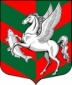 Администрация муниципального образованияСуховское сельское поселениеКировского муниципального района Ленинградской областиП О С Т А Н О В Л Е Н И Еот  31 июля 2018 года  № 105О внесении изменений в постановление от 28.03.2018 года № 40 «О создании межведомственной комиссии по обследованию мест массового пребывания людей, расположенных на территории муниципального                 образования Суховское сельское поселение Кировскогомуниципального района Ленинградской области»	     Руководствуясь Федеральным законом от 06.10.2003 г. № 131-ФЗ «Об общих принципах организации местного самоуправления в Российской Федерации», № 35-ФЗ от 06 марта 2006 г. «О противодействии терроризму», Постановлением Правительства Российской Федерации от 25.03.2015 № 272 «Об утверждении требований к антитеррористической защищенности мест массового пребывания людей и объектов (территорий), подлежащих обязательной охране полицией, и форм паспортов безопасности таких мест и объектов (территорий)»:1. Внести изменения в постановление администрации Суховского сельского поселения от 28.03.2016 г. № 40 «О создании межведомственной комиссии по обследованию мест массового пребывания людей, расположенных на территории муниципального   образования Суховское сельское поселение Кировского муниципального района Ленинградской области», согласно приложению № 1 и № 2. 2. Настоящее постановление вступает в силу с момента его подписания.Глава администрации                                                                     О.В.  Бармина Приложение № 1 к постановлению  № 105    от «31» июля 2018 г.  пункт 10. Положения изложить в следующей редакции: «Результаты работы комиссии в 10-дневный срок со дня обследования оформляются актом обследования и категорирования места массового пребывания людей, который составляется в произвольной форме, содержит сведения, подтверждающие принятие комиссией решения о присвоении месту массового пребывания людей соответствующей категории, выводы об эффективности существующей антитеррористической защищенности места массового пребывания людей, а также рекомендации и перечень мер по приведению его антитеррористической защищенности в соответствие с настоящими требованиями.Общий вывод о достаточности антитеррористической защищенности места массового пребывания людей делается в случае, если установленные требования к физической охране, оборудованию средствами инженерной защиты и инженерно-техническими средствами охраны места массового пребывания людей выполнены в соответствии с его категорией.Акт обследования и категорирования места массового пребывания людей составляется в 6 экземплярах, подписывается всеми членами комиссии и является неотъемлемой частью паспорта безопасности места массового пребывания людей (далее - паспорт безопасности).При наличии разногласий между членами комиссии по вопросам категорирования места массового пребывания людей решение принимается в ходе согласительного совещания большинством голосов членов комиссии с решающим голосом председателя комиссии. Неурегулированные разногласия включаются в акт обследования и категорирования места массового пребывания людей с указанием особых мнений членов комиссии».пункт 10. Положения дополнить пунктом 10.1. следующего содержания: «На каждое место массового пребывания людей в течение 30 дней после проведения его обследования и категорирования комиссией составляется паспорт безопасности.Паспорт безопасности составляется в 6 экземплярах, согласовывается с руководителями территориального органа безопасности, территориального органа Министерства внутренних дел Российской Федерации, территориального органа Федеральной службы войск национальной гвардии Российской Федерации или подразделения вневедомственной охраны войск национальной гвардии Российской Федерации и территориального органа Министерства Российской Федерации по делам гражданской обороны, чрезвычайным ситуациям и ликвидации последствий стихийных бедствий и утверждается руководителем исполнительного органа государственной власти субъекта Российской Федерации (главой муниципального образования), на территории которого расположено место массового пребывания людей.Направление паспортов безопасности на согласование осуществляется с сопроводительными письмами».                                                                                                                 Приложение  № 2                                                                                            к постановлению  № 105    от «31» июля 2018 г.  Состав комиссии по обследованию мест массового пребывания людей, расположенных на территории муниципального образования МО Суховское сельское поселение для их  категорирования в области антитеррористической безопасности изложить в следующей редакции:председатель комиссии:председатель комиссии:председатель комиссии:Бармина Ольга Владимировна-Глава администрации МО Суховское сельское поселениезаместитель председателя комиссии:заместитель председателя комиссии:заместитель председателя комиссии:Козлова Галина Владимировна-Ведущий специалист  отдела экономики и финансов администрации МО Суховское сельское поселениесекретарь комиссии:секретарь комиссии:секретарь комиссии:Золотинкина Вера Анатольевна-Ведущий специалист, уполномоченный  по делам ГО ЧС и ПБ  администрации МО Суховское сельское  поселениечлены комиссии:члены комиссии:члены комиссии:Рубеко Денис Сергеевич-Заместитель начальника отделения в г. Кириши УФСБ России по Санкт-Петербургу и Ленинградской областиПавлов Василий Евгеньевич-Заместитель начальника ОМВД РФ по Кировскому району Ленинградской областиГончаров Андрей Владимирович-Начальник ОНД Кировского района УНД ГУ МЧС РФ по Ленинградской областиРуснак Михаил ВасильевичПо согласованию - 	 -Директор МУК «Центральный СДК д.Выстав»Представитель территориального органа Федеральной службы войск национальной гвардии Российской Федерации или подразделения вневедомственной охраны войск национальной гвардии Российской ФедерацииПо согласованию              (при необходимости) - 	 Представитель собственников объектов, которые располагаются в границах места массового пребывания людей либо в непосредственной близости к нему